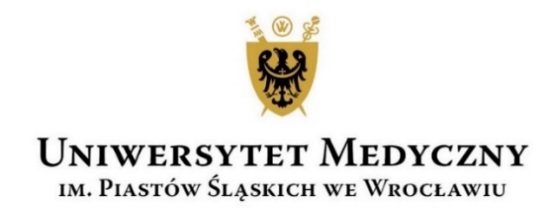 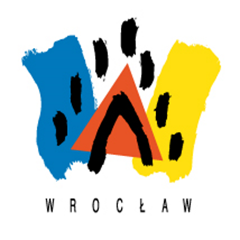 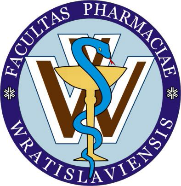 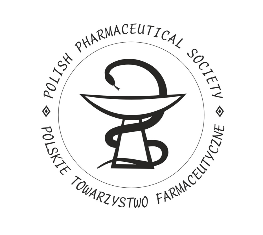 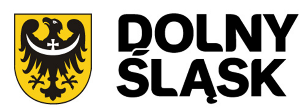 Deklaracja udziału wIII Sympozjum „SZKOŁA CHEMII MEDYCZNEJ” 06 – 08.09.2017 we WrocławiuZobowiązuję się do opłacenia składki konferencyjnej w wysokości 600 PLN przelewem na konto:Polskie Towarzystwo FarmaceutyczneBank Millennium S.A. 		29 1160 2202 0000 0000 2770 0281(w tytule przelewu prosimy o wpisanie „Chemia medyczna 2017” oraz imię i nazwisko)Prezentacja - ABSTRAKTWypełniony formularz zgłoszeniowy prosimy nadsyłać na adres sympozjumscm@umed.wroc.plTermin nadsyłania zgłoszeń - 31.05.2017Termin nadsyłania abstraktów oraz opłacenia składki konferencyjnej - 30.06.2017Rezerwacja noclegów:Prosimy o samodzielnie rezerwowanie noclegów. Ze względu na duże obciążenie Hoteli 
we Wrocławiu w tym terminie prosimy o wcześniejsze rezerwacje..Tytuł, imię i nazwiskoInstytucja (afiliacja)AdresAdres e-mailTytułAutorzy